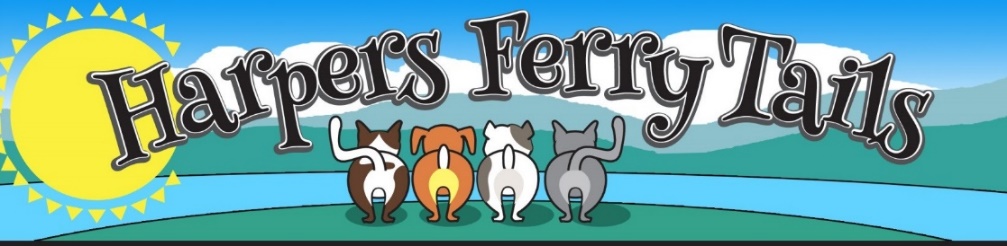 Client & Pet InformationHarpers Ferry Tails Pet Sitting                Suzi Kitchen, 301-742-968162 Warren St Harpers Ferry WV 25425        harpersferrytails@gmail.com@harpersferrytails                                      www.harpersferrytails.com                  Client Name(s): ____________________________________________________________________________________Address: __________________________________________________________________________________________Phone Number: (H):___________________(W_____):____________________(C_____):__________________________Spouse (W_____)_______________________(C_____)_______________________(O_____)_______________________Email(_______): ___________________________________ Email(_______):____________________________________  Pet's Name, Type, Age. Breed (repeat): __________________________________________________________________ __________________________________________________________________________________________________Emergency Contact/Pet Guardian: Name/Phone /Address: ____________________________________________________________________________________________________________________________________________________Veterinarian's Name/Phone /Address: _____________________________________________________________________________________________________________________________________________________________________Payment Method for Emergency Vet Care: _______________________________________________________________Did you complete a Vet Release Form? Yes           Current Vax Records/License (dog) with paperwork: Yes	Do any neighbors have a key for emergencies?  Name/ phone(s)/address: ________________________________________________________________________________________________________________________________________Special Instructions (allergies, hiding places, favorite toys, best scratching spots, things to avoid): ____________________________________________________________________________________________________________________________________________________________________________________________________Does your pet have any behavior or aggression problems? Do they get along with other pets? _______________________________________________________________________________________________________________________Special Instructions for Home (mail, plants, etc.): __________________________________________________________Home Emergency Contacts (will call 1st  if emergency, but can’t guarantee use)___________________________________ __________________________________________________________________________________________________Where will you be (Name/Location/Phone):_______________________________________________________________ __________________________________________________________________________________________________